 INDICAÇÃO Nº 130/2019Indica ao Poder Executivo Municipal, que através do setor competente efetue estudos quanto a escoamento de água nos fundos do condomínio Terras de Siena, localizado no Jardim dos Flamboyants.Excelentíssimo Senhor Prefeito Municipal, Nos termos do Art. 108 do Regimento Interno desta Casa de Leis, dirijo-me a Vossa Excelência para sugerir que, por intermédio do Setor competente, sejam efetuados estudos quanto a um escoamento de água eficiente e em direção a Rua Monte Líbano, Fundos do Condomínio Terras de Siena, Jardim dos Flamboyants (próximo a entrada de fundo do condomínio)Justificativa:		Moradores do Residencial Terra de Siena há meses pedem estudos quanto a um melhor escoamento de água nos fundos do comdominio.Plenário “Dr. Tancredo Neves”, em 11de janeiro de 2.019.Cláudio Peressim- Vereador -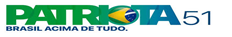 